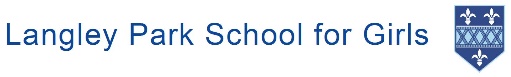 TEACHER OF HEALTH & SOCIAL CAREPERSON SPECIFICATIONEssentialDesirableA good degreeThe ability to provide outstanding classroom teaching throughout the age and ability rangeA commitment to empowering young women as 21st Century leadersThe ability to and enjoyment of working as part of a teamA willingness to reflect on practice and engage with feedbackThe ability to use ICT effectively in all aspects of your workA knowledge of current issues and educational developments, specifically in relation to the teaching of Health & Social CareA desire to take on extra responsibilities and to innovateA desire to contribute to our varied Enrichment programmeGood communication and interpersonal skillsA commitment to inclusion and equalityThe ability to work hard, remain positive and effective under pressure and see projects through to completionExperience of working in a secondary schoolProven track record of supporting students to make the progress of which they are capable (experienced teachers)Ability to teach a 2nd subjectExperience of BTEC assessment procedures